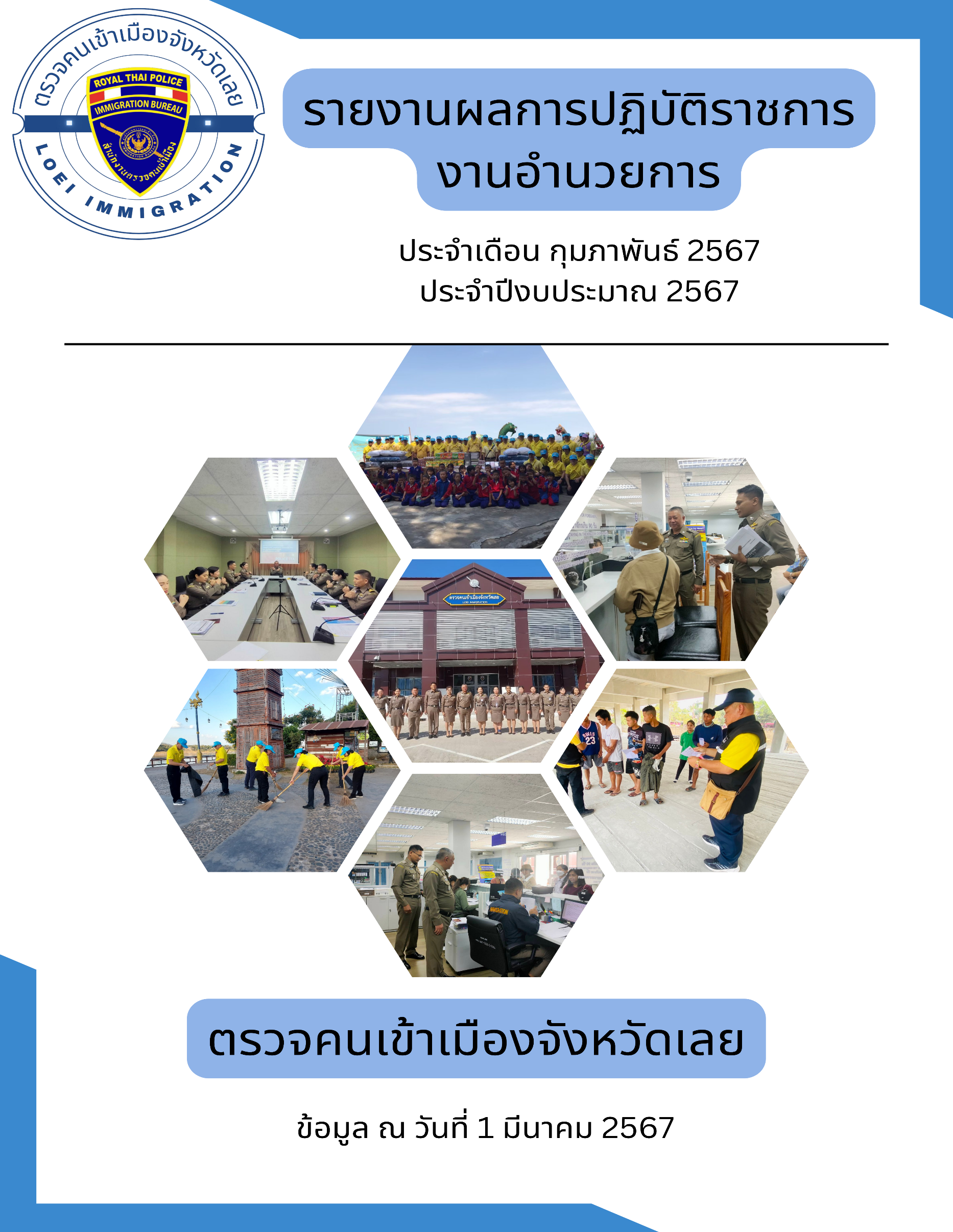 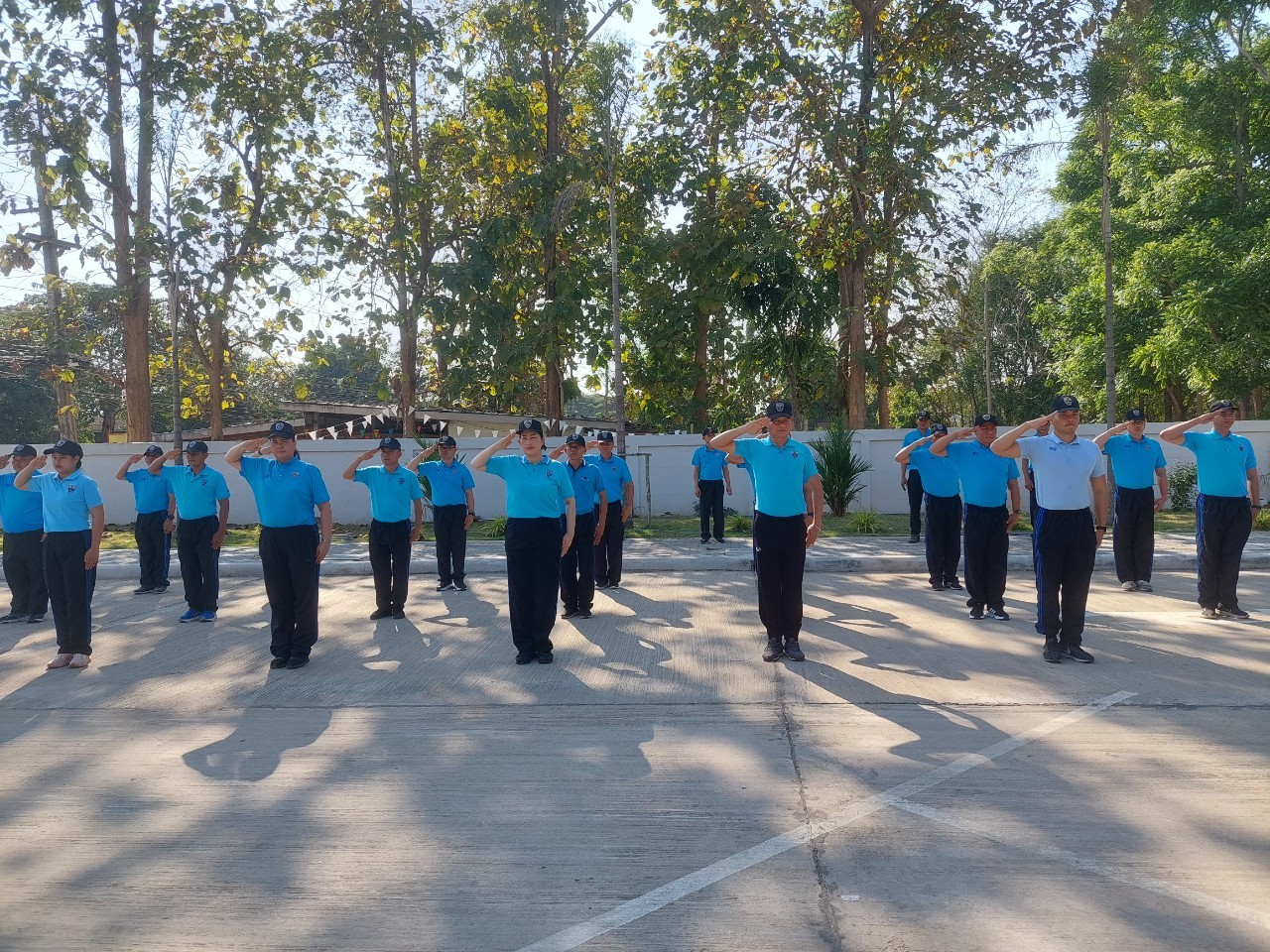 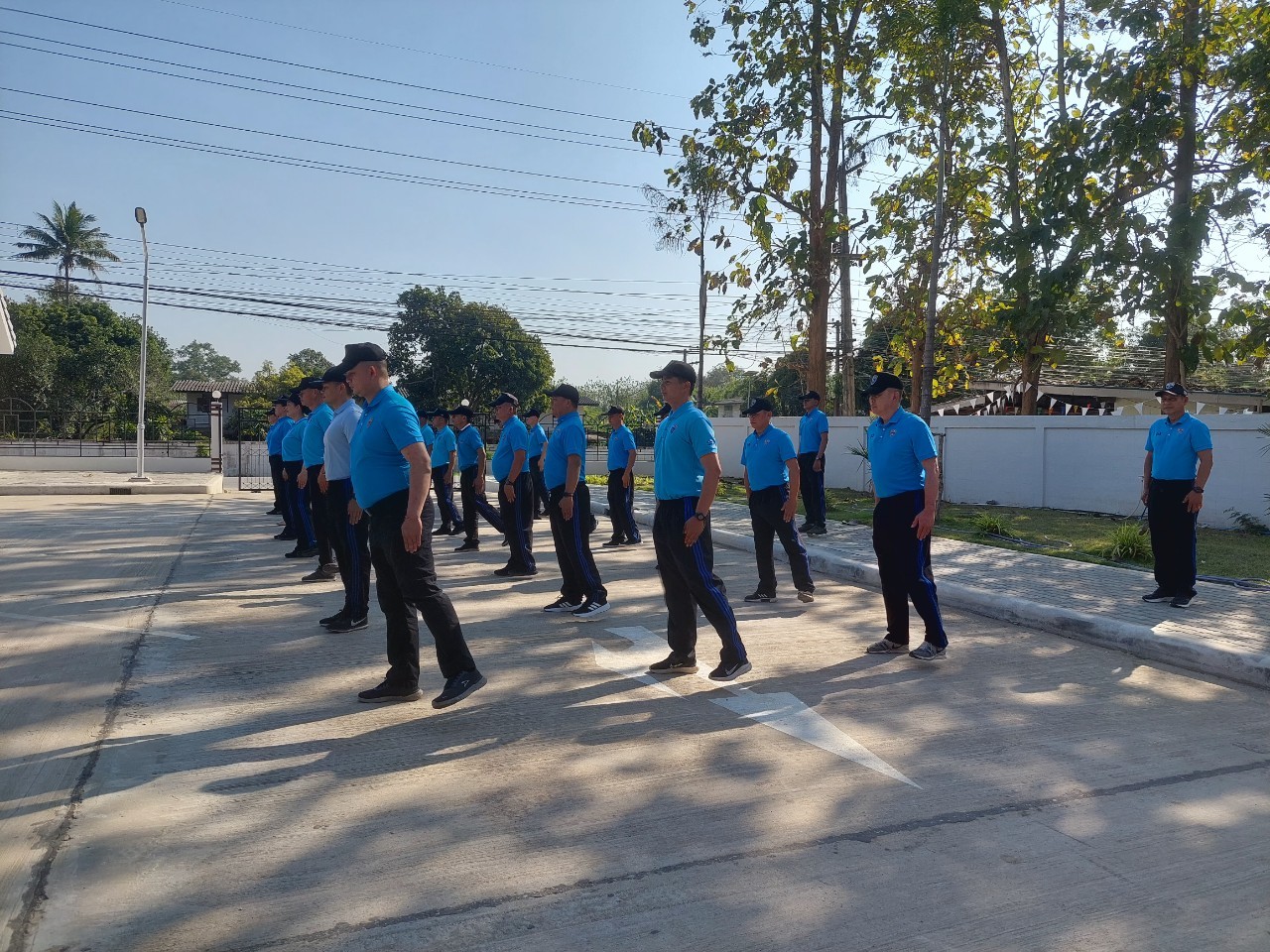 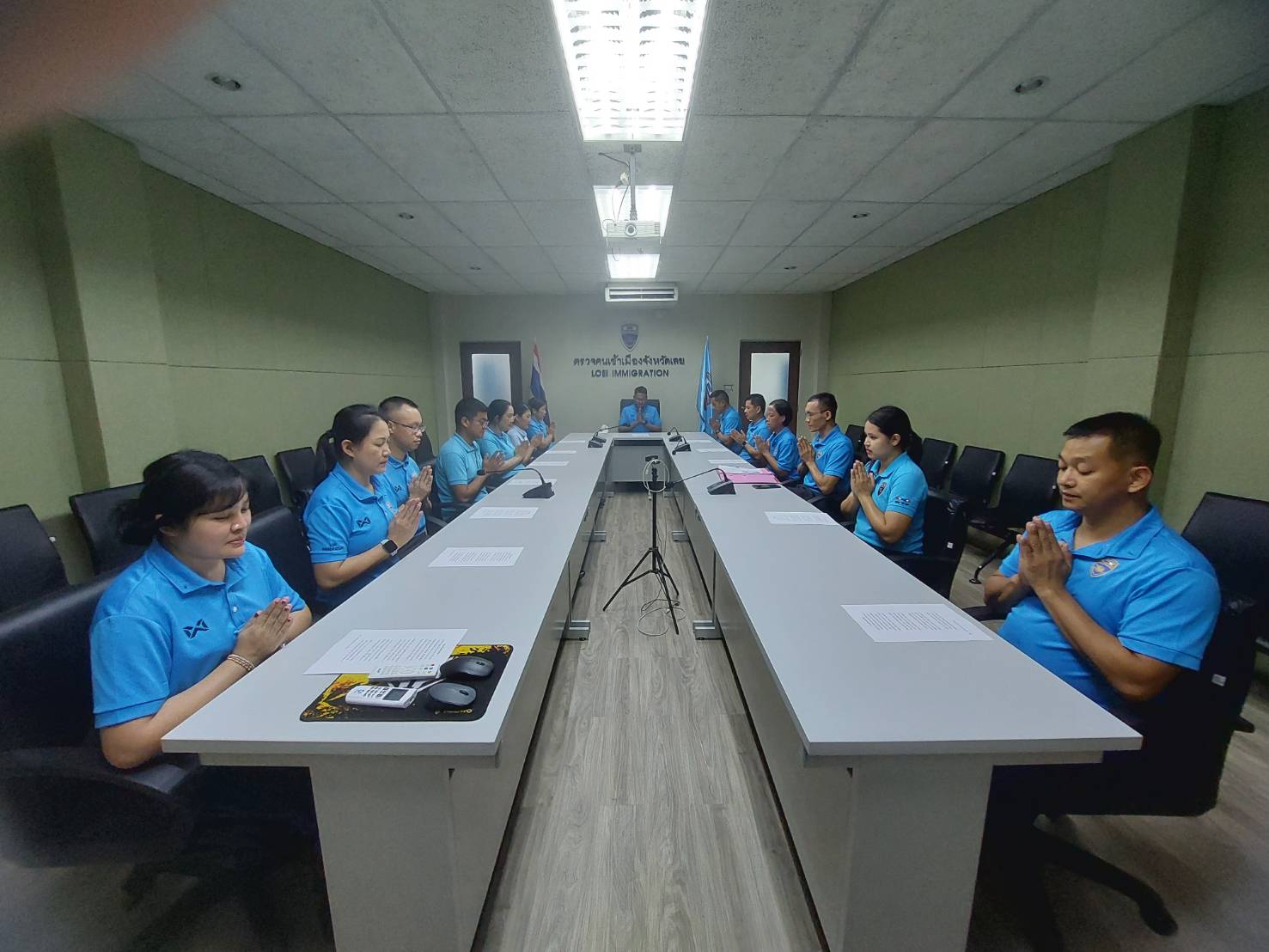 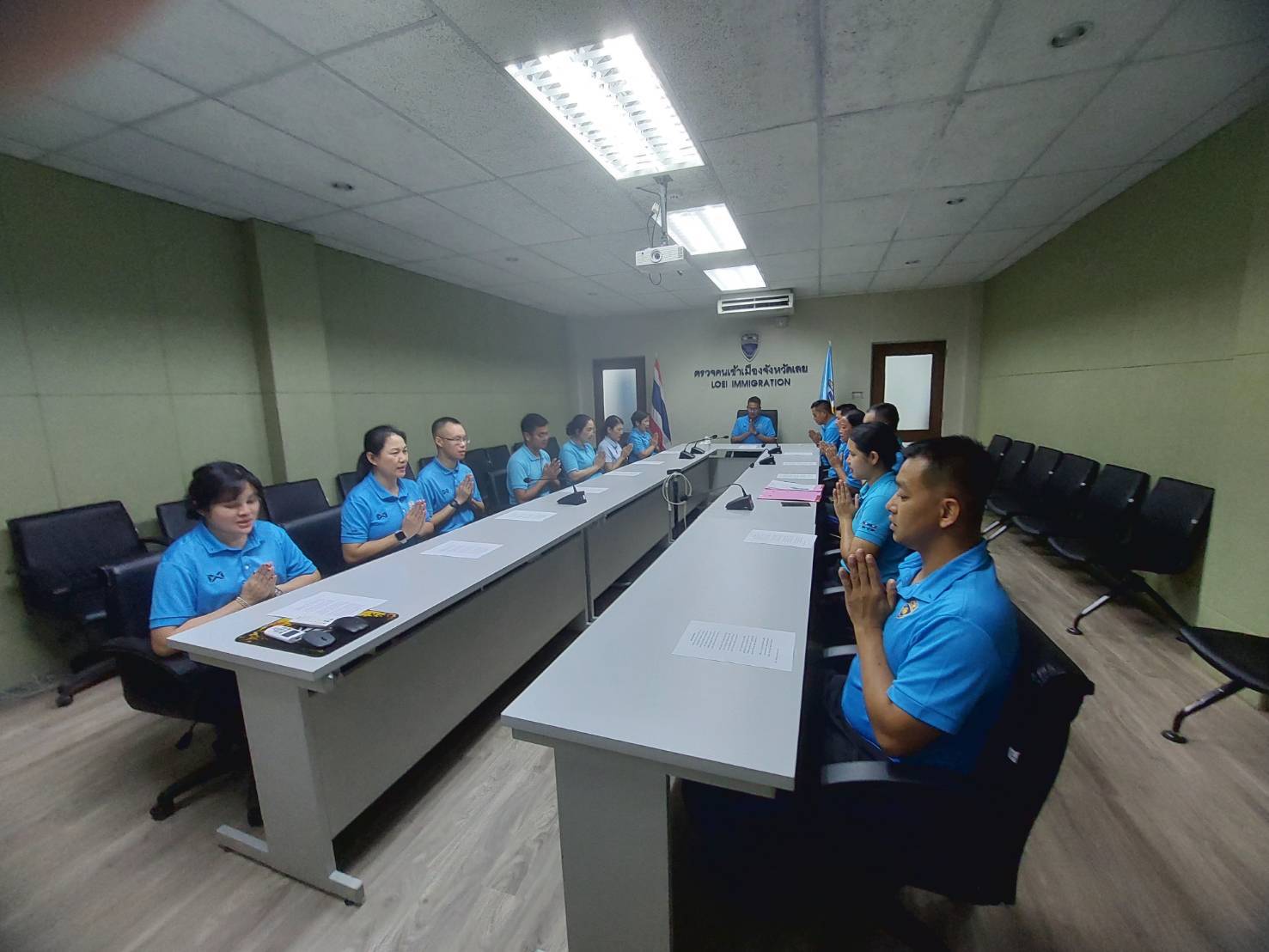 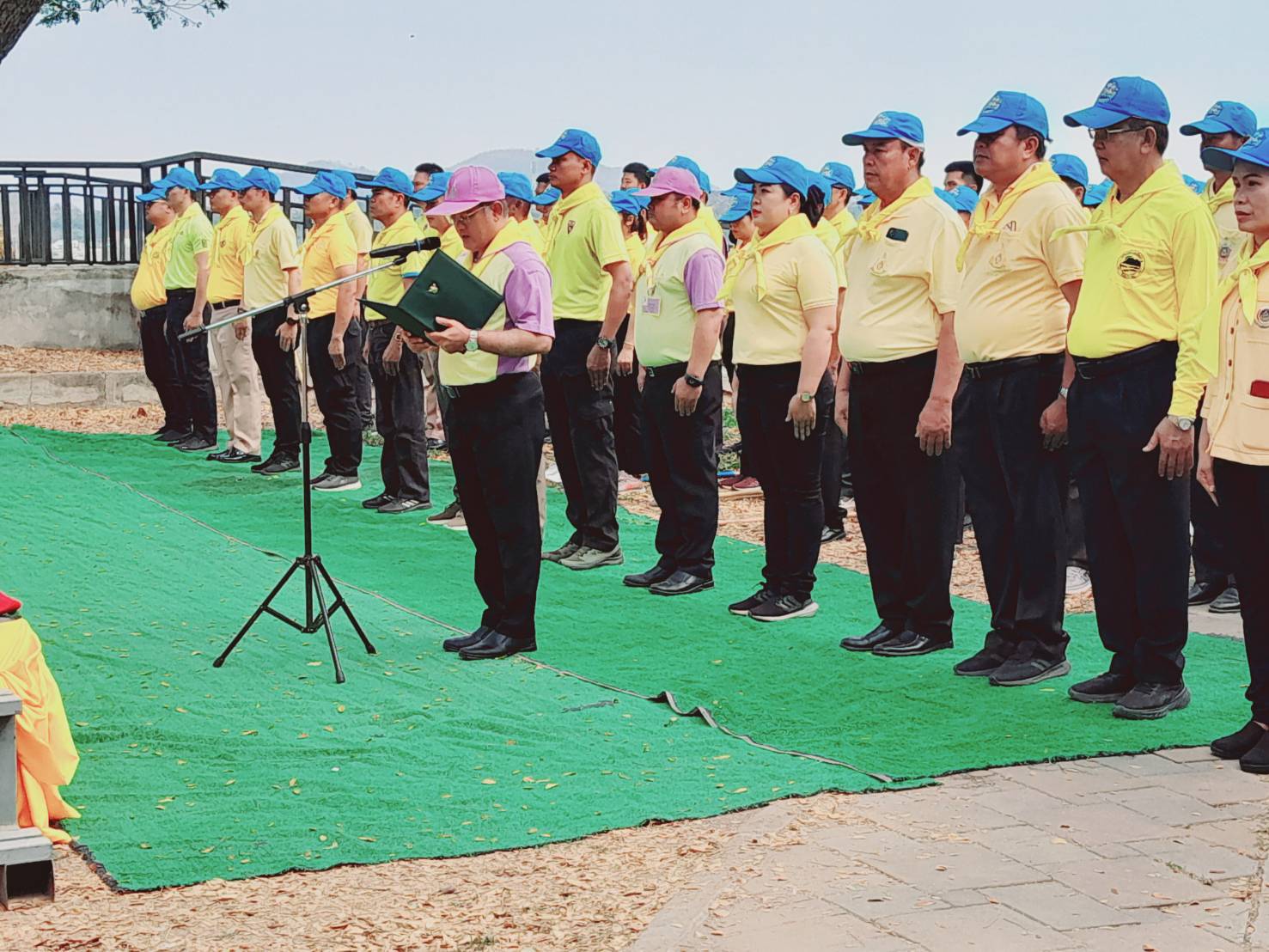 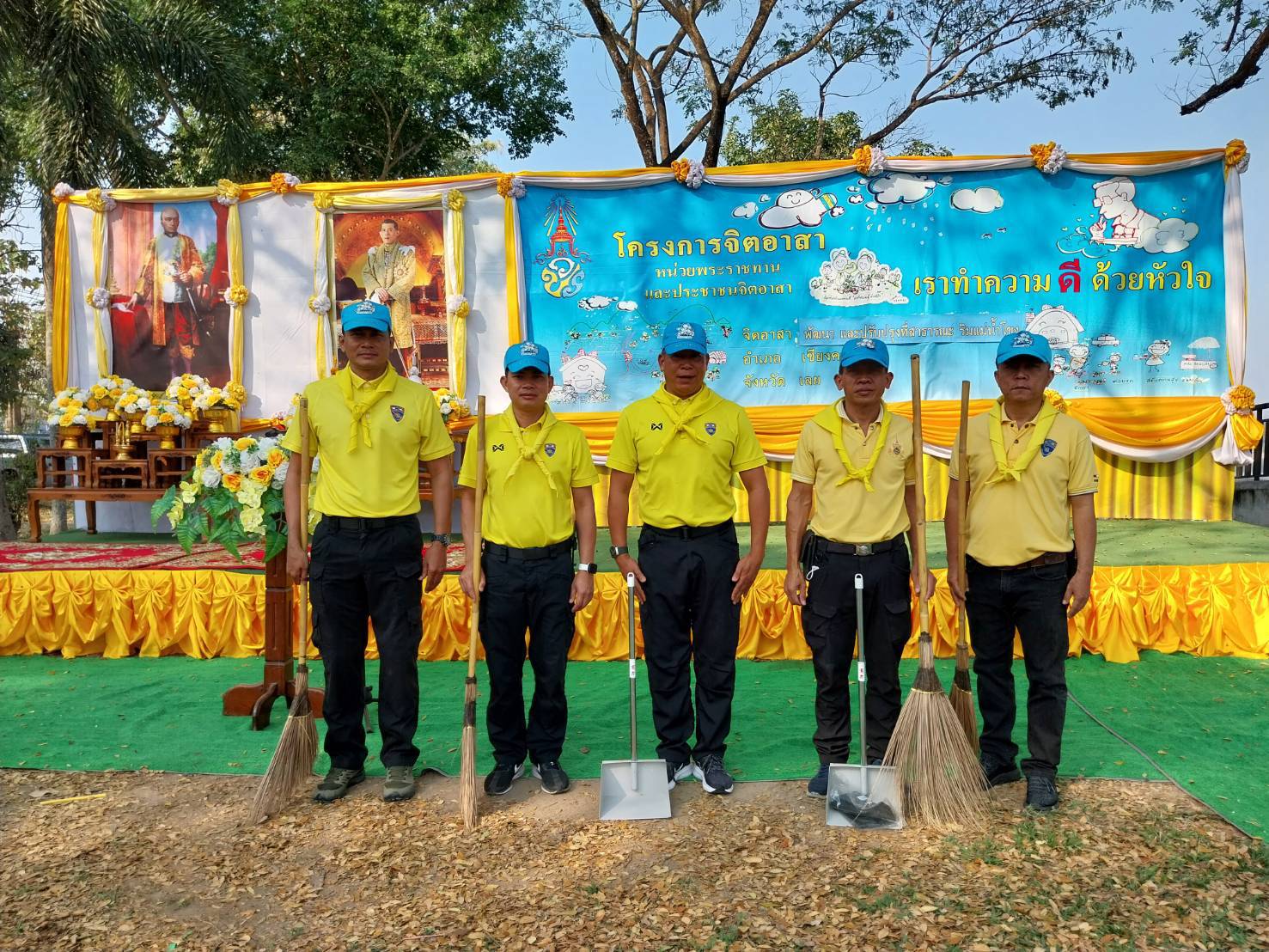 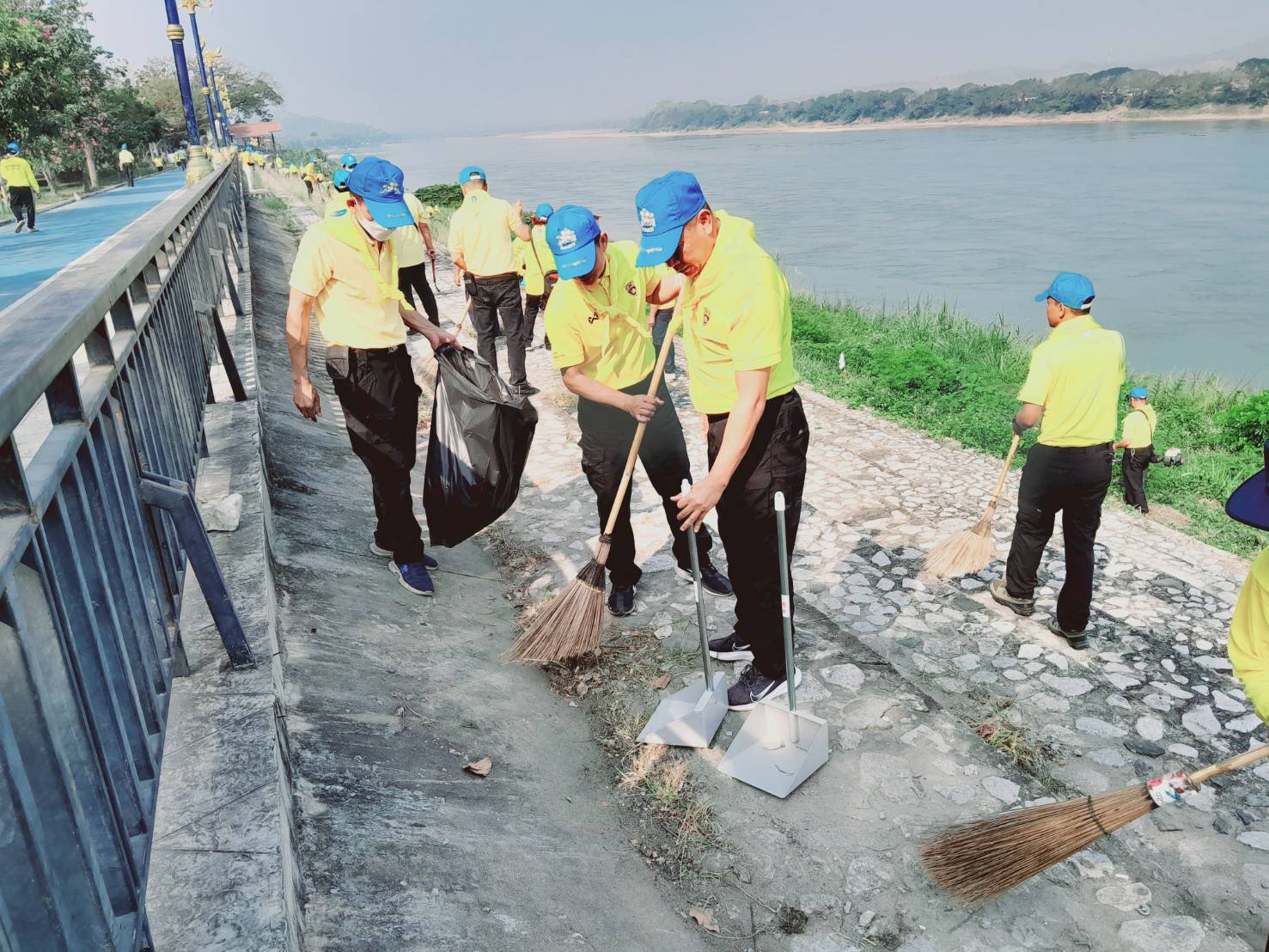 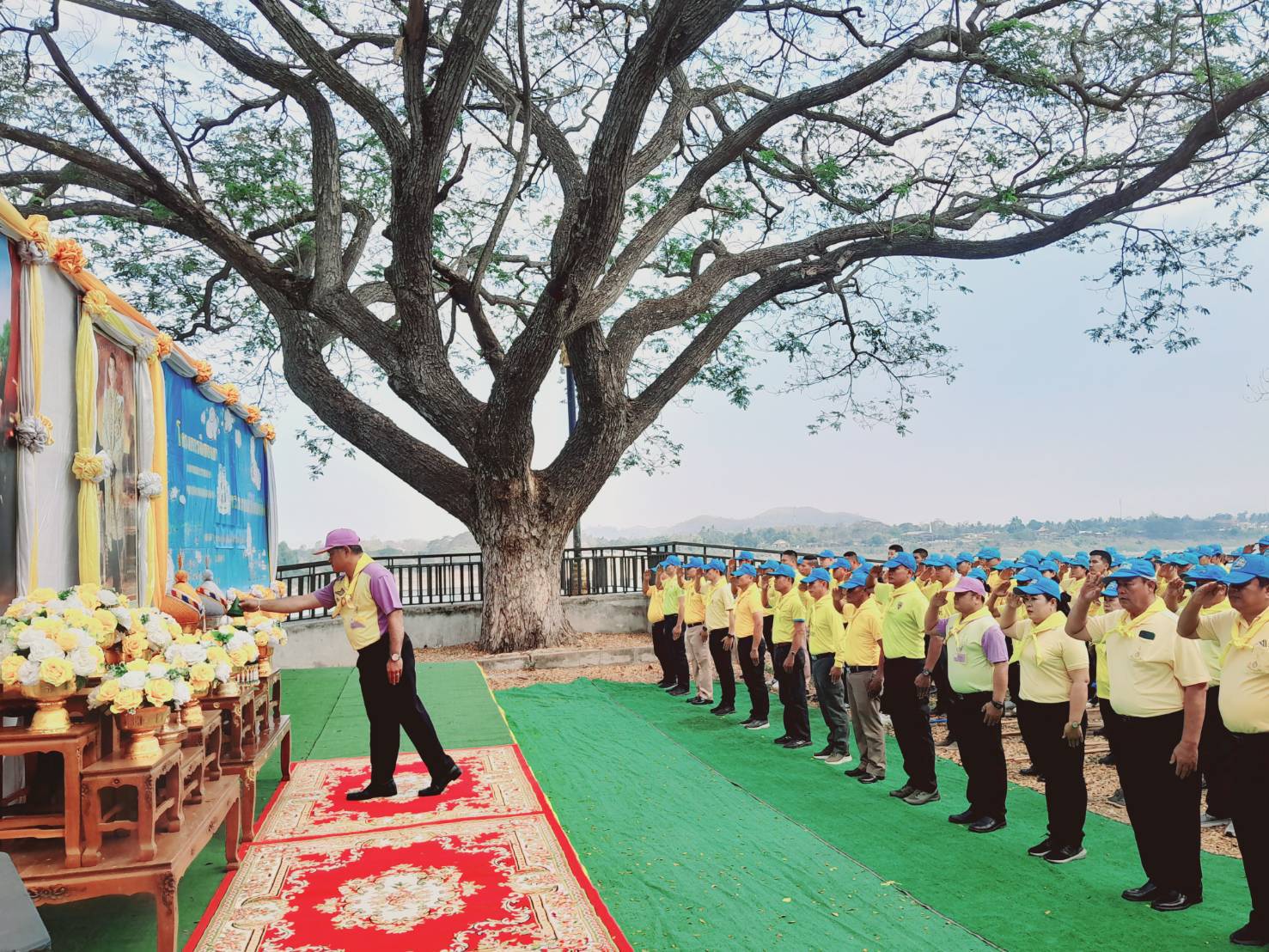 ลําดับว/ด/ปเรื่อง/รายการการปฏิบัติ11 ก.พ.67รายงานสถิติการรับแจ้งเหตุ/เรื่องร้องเรียน/แจ้งเบาะแสผ่านทาง Call Center 1178รายงาน บก.ตม.421 ก.พ.67กำชับการฝึกระเบียบวินัยและจัดกิจกรรมกายบริหารรายงาน บก.ตม.431 ก.พ.67เร่งรัดการดำเนินคดีและติดตามตัวผู้กระทำผิดตาม ป.อาญา มาตรา 112รายงาน บก.ตม.441 ก.พ.67รายงานการแก้ไขปัญหาสวัสดิการด้านที่พักอาศัยของข้าราชการตำรวจหรือลูกจ้างประจำรายงาน บก.ตม.452 ก.พ.67กำชับการปฏิบัติหน้าที่และให้รายงานงานข้อมูลข้าราชการตำรวจที่ถูกฟ้องคดีรายงาน บก.ตม.462 ก.พ.67ให้จัดทำข้อมูลคดีวินัยและร้องเรียนรายงาน บก.ตม.472 ก.พ.67การรายงานสถิติข้อมูลการฝ่าฝืนหรือไม่ปฏิบัติตามประมวนจริยธรรมข้าราชการตำรวจ พ.ศ.2564 และการรายงานสถิติข้อมูลการฝ่าฝืนหรือไม่ปฏิบัติตามกฎ ก.ตร.ว่าด้วยจรรยาบรรณของตำรวจ พ.ศ.2566รายงาน บก.ตม.482 ก.พ.67กำชับการดำเนินกิจกรรมจิตอาสาภัยพิบัติรายงาน บก.ตม.492 ก.พ.67การดำเนินการตามโครงการ “ทำดี มีรางวัล”รายงาน บก.ตม.4102 ก.พ.67การรายงานตามแบบ ป.ป.ท.001-004 ของศูนย์ปฏิบัติการต่อต้านการทุจริตประพฤติมิชอบรายงาน บก.ตม.4115 ก.พ.67รายงานการการปฏิบัติแพทย์ ตม.รายงาน บก.ตม.4126 ก.พ.67กำชับการปฏิบัติเกี่ยวกับการแต่งกายและทรงผมข้าราชการตำรวจรายงาน บก.ตม.4136 ก.พ.67สำรวจข้อมูลข้าราชการตำรวจที่สมัครใจอบรมหลักสูตร สว.รายงาน บก.ตม.4149 ก.พ.67ส่งตัวข้าราชการตำรวจไปปฏิบัติราชการรายงาน บก.ตม.41512 ก.พ.67การฝึกอบรมหลักสูตร กอป.รายงาน บก.ตม.4    1613 ก.พ.67กำชับการดำเนินกิจกรรมจิตอาสาภัยพิบัติรายงาน บก.ตม.41713 ก.พ.67รายงานผลการปฏิบัติการจัดทำโครงการจิตอาสา “เราทำความดี ด้วยหัวใจ”รายงาน บก.ตม.41813 ก.พ.67รายงานผลการปฏิบัติตาม พ.ร.บ.ข้อมูลข่าวสารของทางราชการ พ.ศ.2540รายงาน บก.ตม.41913 ก.พ.67กำชับการปฏิบัติการแต่งตั้งยศตำรวจชั้นสัญญาบัตรและการแต่งตั้งยศตำรวจชั้นประทวนรายงาน บก.ตม.42013 ก.พ.67รายงานสถานภาพสมาชิกโครงการสวัสดิการเพื่อครอบครัวข้าราชการตำรวจของ บก.ตม.4 (เพื่อนช่วยเพื่อน)รายงาน บก.ตม.42115 ก.พ.67รายงานการแก้ไขปัญหาสวัสดิการด้านที่พักอาศัยของข้าราชการตำรวจหรือลูกจ้างประจำรายงาน บก.ตม.42215 ก.พ.67ขออนุมัติเดินทางไปราชการรายงาน บก.ตม.42315 ก.พ.67สำรวจข้อมูลเงิน ต.ป.ป./ต.ส.ส.รายงาน บก.ตม.42419 ก.พ.67ตรวจสอบข้าราชการตำรวจในสังกัดที่อยู่ในหลักเกณฑ์ที่จะได้รับการสงเคราะห์ให้คงอยู่รับราชการรายงาน บก.ตม.42519 ก.พ.67นายปัญญา  แก้วมา  แจ้งเบาะแสรายงาน บก.ตม.42620 ก.พ.67กำชับการดำเนินกิจกรรมจิตอาสาภัยพิบัติรายงาน บก.ตม.42720 ก.พ.67รายงานผลการพิจารณาขอทำลายหนังสือราชการ ปี 2567รายงาน บก.ตม.42820 ก.พ.67กำชับการปฏิบัติเกี่ยวกับการแต่งกายและทรงผมข้าราชการตำรวจรายงาน บก.ตม.42922 ก.พ.67การนำเข้าข้อมูลผู้ปฏิบัติงานด้านยาเสพติด ปี 2567รายงาน บก.ตม.43022 ก.พ.67ขออนุมัติเดินทางไปราชการรายงาน บก.ตม.43123 ก.พ.67การดำเนินการตามคำสั่ง ตร.ที่ 234/2558 ลง 27 เม.ย.2558รายงาน บก.ตม.43223 ก.พ.67ตรวจสอบข้อมูลเกษียณ ปี 2567รายงาน บก.ตม.43323 ก.พ.67รายงานข้อมูลข้าราชการตำรวจที่เกี่ยวข้องกับยาเสพติดรายงาน บก.ตม.43423 ก.พ.67การรายงานกวดขันความประพฤติและระเบียบวินัยข้าราชการตำรวจและมาตรการอื่นๆของ ตร.รายงาน บก.ตม.43523 ก.พ.67รายงานความคืบหน้าเรื่องร้องเรียนและการดำเนินการทางวินัยรายงาน บก.ตม.43623 ก.พ.67การดำเนินกิจกรรมจิตอาสาร่วมบริจาคโลหิตรายงาน บก.ตม.43723 ก.พ.67รายงานแก้ไขปัญหาหนี้สินข้าราชการตำรวจและลูกจ้างประจำ ตร.รายงาน บก.ตม.43827 ก.พ.67กำชับการปฏิบัติเกี่ยวกับการแต่งกายและทรงผมข้าราชการตำรวจรายงาน บก.ตม.43927 ก.พ.67กำชับการปฏิบัติเกี่ยวกับการแต่งกายและทรงผมข้าราชการตำรวจรายงาน บก.ตม.44028 ก.พ.67ประเมินผลการปฏิบัติราชการ ปี 2567รายงาน บก.ตม.44129 ก.พ.67การพิจารณาเลื่อนเงินเดือนข้าราชการตำรวจ ประจำปี 2567กก.สส.บก.ตม.44229 ก.พ.67การพิจารณาเลื่อนเงินเดือนข้าราชการตำรวจ ประจำปี 2567ตม.จว.มุกดาหารลําดับหัวข้อ/ภารกิจ/กิจกรรม/โครงการ/รายละเอียด      การปฏิบัติหัวข้อ/ภารกิจ/กิจกรรม/โครงการ/รายละเอียด      การปฏิบัติ1-ลงทะเบียนรับหนังสือ จำนวน   259  เรื่อง-ลงทะเบียนส่งหนังสือ จำนวน   427   เรือง-ออกคำสั่ง จำนวน   33   เรื่อง-ลงทะเบียนรับหนังสือ จำนวน   259  เรื่อง-ลงทะเบียนส่งหนังสือ จำนวน   427   เรือง-ออกคำสั่ง จำนวน   33   เรื่องเสนอผู้บังคับบัญชา/แจ้งงานที่เกี่ยวข้องดำเนินการเสนอผู้บังคับบัญชา/แจ้งงานที่เกี่ยวข้องดำเนินการ2การจัดการฝึกประจำสัปดาห์การจัดการฝึกประจำสัปดาห์ข้าราชการตำรวจเข้ารับการฝึกประจำสัปดาห์ข้าราชการตำรวจเข้ารับการฝึกประจำสัปดาห์3ผู้บังคับบัญชาเข้าร่วมประชุมผู้บังคับบัญชาเข้าร่วมประชุม-ร่วมพิธีเปิดกิจกรรมปฏิบัติธรรม วันธรรมะสวนะ ภายใต้แนวคิด “ครอบครัวหิ้วตะกร้า ศรัทธาอิ่มบุญ อุดหนุนชุมชน”-ร่วมพิธีเปิดกิจกรรมปฏิบัติธรรม วันธรรมะสวนะ ภายใต้แนวคิด “ครอบครัวหิ้วตะกร้า ศรัทธาอิ่มบุญ อุดหนุนชุมชน”ว่าที่ พ.ต.ท.โสภณฯว่าที่ พ.ต.ท.โสภณฯ-ร่วมประชุมคณะทำงานเฝ้าระวังปัญหายาเสพติดพื้นที่ จว.เลย-ร่วมประชุมคณะทำงานเฝ้าระวังปัญหายาเสพติดพื้นที่ จว.เลย    ว่าที่ พ.ต.ท.โสภณฯ    ว่าที่ พ.ต.ท.โสภณฯ-ประชุมบริหาร ภ.จว.เลย (สัญจร) ครั้งที่ 3/งป.2567-ประชุมบริหาร ภ.จว.เลย (สัญจร) ครั้งที่ 3/งป.2567ว่าที่ พ.ต.ท.อนันต์ฯว่าที่ พ.ต.ท.อนันต์ฯ-ประชุมบริหาร บก.ตม.4 ครั้งที่ 2/2567-ประชุมบริหาร บก.ตม.4 ครั้งที่ 2/2567พ.ต.อ.นพดลฯพ.ต.อ.นพดลฯ-ประชุมเจ้าหน้าที่ที่เกี่ยวข้องกับการตรวจสอบ ดำเนินคดีนายจ้าง/สถานประกอบการและแรงงานต่างด้าวผิดกฎหมาย-ประชุมเจ้าหน้าที่ที่เกี่ยวข้องกับการตรวจสอบ ดำเนินคดีนายจ้าง/สถานประกอบการและแรงงานต่างด้าวผิดกฎหมายว่าที่ พ.ต.ท.อนันต์ฯว่าที่ พ.ต.ท.อนันต์ฯ-ประชุมคณะกรรมการตรวจสอบและติดตามการบริหารงาน (กต.ตร.ภ.จว.เลย)-ประชุมคณะกรรมการตรวจสอบและติดตามการบริหารงาน (กต.ตร.ภ.จว.เลย)ว่าที่ พ.ต.ท.โสภณฯว่าที่ พ.ต.ท.โสภณฯ-ร่วมทำการสัมภาษณ์ สังเกตการณ์และทดสอบความรู้ภาษาไทย ผู้ขอถือสัญชาติไทยและคู่สมรส-ร่วมทำการสัมภาษณ์ สังเกตการณ์และทดสอบความรู้ภาษาไทย ผู้ขอถือสัญชาติไทยและคู่สมรสว่าที่ พ.ต.ท.โสภณฯว่าที่ พ.ต.ท.โสภณฯ-ประชุมคณะกรรมการและคณะอนุกรรมการส่งเสริมการท่องเที่ยวจังหวัดเลย-ประชุมคณะกรรมการและคณะอนุกรรมการส่งเสริมการท่องเที่ยวจังหวัดเลยว่าที่ พ.ต.ท.โสภณฯว่าที่ พ.ต.ท.โสภณฯ-ประชุมบริหารราชการ สตม.-ประชุมบริหารราชการ สตม.พ.ต.อ.นพดลฯพ.ต.อ.นพดลฯ-กิจกรรมร่วมสวดมนต์ฯ-กิจกรรมร่วมสวดมนต์ฯข้าราชการตำรวจในสังกัดข้าราชการตำรวจในสังกัด-ร่วมกิจกรรมจิตอาสาพัฒนา เนื่องในวันที่ระลึก พระบาทสมเด็จพระพุทธเลิศหล้านภาลัย-ร่วมกิจกรรมจิตอาสาพัฒนา เนื่องในวันที่ระลึก พระบาทสมเด็จพระพุทธเลิศหล้านภาลัยว่าที่ พ.ต.ท.อนันต์ฯว่าที่ พ.ต.ท.อนันต์ฯ-ประชุมกรมการจังหวัดเลยอย่างเป็นทางการนอกสถานที่ (กรมการจังหวัดสัญจร)-ประชุมกรมการจังหวัดเลยอย่างเป็นทางการนอกสถานที่ (กรมการจังหวัดสัญจร)พ.ต.ท.หญิง อารมณ์ฯพ.ต.ท.หญิง อารมณ์ฯลําดับว/ด/ปเรื่อง/รายการการปฏิบัติ16 ก.พ.67ประชาสัมพันธ์เปิดรับข้อเสนอโครงการวิจัยฉบับสมบูรณ์ (Full Proposal) ทุนวิจัยประเภทโครงการวิจัยและประมวลองค์ความรู้ (PDG : Project Development Grant)แจ้งเวียน ตร.ทุกนาย28 ก.พ.67ข้อเสนอแนะเกี่ยวกับมาตรการควบคุมเครื่องดื่มแอลกอฮอล์ที่สร้างสมดุลกับนโยบายอื่นของภาครัฐไม่มีความเห็นเพิ่มเติม312 ก.พ.67คำสั่งแต่งตั้งคณะกรรมการดำเนินการประเมินความเสี่ยงการทุจริต ในการประเมินคุณธรรมและความโปร่งใสในการดำเนินงานของหน่วยงานภาครัฐ (Integrity and Transparency Assessment : ITA) ของตรวจคนเข้าเมืองจังหวัดเลยแจ้งเวียนตร.ทุกนาย412 ก.พ.67ประกาศ ตรวจคนเข้าเมืองจังหวัดเลยเรื่อง   นโยบายต่อต้านการรับสินบน (Anti-Bribery Policy) และการไม่รับของขวัญของกำนัล หรือประโยชน์อื่นใด (No Gift Policy) จากการปฏิบัติหน้าที่ ประจำปีงบประมาณ พ.ศ.๒๕๖๗แจ้งเวียนตร.ทุกนาย514 ก.พ.67ขอข้อมูลจำนวนกำลังพลข้าราชการตำรวจระดับ ผบ.หมู่ - รอง ผบก. ในแต่ละสายงาน เพื่อกำหนดจัดโครงการฝึกอบรมการพัฒนาประสิทธิภาพการปฏิบัติงานของข้าราชการตำรวจ ระดับ ผบ.หมู่ - รอง ผกก. ประจำปีงบประมาณ พ.ศ.๒๕๖๗งานแผน614 ก.พ.67คำสั่งแต่งตั้งคณะกรรมการดำเนินการประเมินความเสี่ยงการทุจริต ในการประเมินคุณธรรมและความโปร่งใสในการดำเนินงานของหน่วยงานภาครัฐ (Integrity and Transparency Assessment : ITA) ของตรวจคนเข้าเมืองจังหวัดเลย แจ้งเวียนตร.ทุกนาย719 ก.พ.67การฝึกอบรมหลักสูตรการพัฒนาประสิทธิภาพการปฏิบัติงานของข้าราชการตำรวจระดับ ผบ.หมู่ - สว. ประจำปีงบประมาณ พ.ศ.2567 สายงานป้องกันและปราบปราม รุ่นที่ 1 ระหว่างวันที่ 22 – 26 เม.ย.67งานสืบสวนปราบปราม8 21 ก.พ.67การฝึกอบรมเรื่องการดำเนินการทางวินัยตาม พ.ร.บ.ตำรวจแห่งชาติ พ.ศ.2565งานวินัย923 ก.พ.67จัดทำข้อมูลรายงานความก้าวหน้าผลการดำเนินงานด้านการป้องกันและปราบปรามการค้ามนุษย์ (Progress Report) ด้านป้องกันงานสืบสวนปราบปราม1027 ก.พ.67โครงการฝึกอบรมผู้ปฏิบัติหน้าที่ประจำจุดคัดกรองในสังกัด สตม. ประจำปีงบประมาณ พ.ศ.2567แจ้งเวียน ตร.ทุกนาย1128 ก.พ.67ข้อมูลสถิติจับกุมและดำเนินคดีชาวต่างชาติที่กระทำความผิดเกี่ยวกับการจำหน่ายสินค้าจากต่างประเทศที่ไม่ได้มาตรฐานหรือหลีกเลี่ยงภาษีอากร เพื่อรวบรวมให้ผู้บังคับบัญชา ใช้ประกอบการประชุมคณะกรรมาธิการการตำรวจงานสืบสวนปราบปราม1228 ก.พ.67ขอเชิญเข้าร่วมกิจกรรม Clinic ITA 2024 (สถานีตำรวจ) ครั้งที่ 1 สำหรับตำรวจตรวจคนเข้าเมืองจังหวัด และด่านตรวจคนเข้าเมืองในสังกัดสำนักงานตรวจคนเข้าเมืองพ.ต.ท.หญิง 
พรนภัส1329 ก.พ.67การกำหนดหลักเกณฑ์ใหม่ในการขอรหัสการเข้าใช้งานระบบอ่านแผ่นป้ายทะเบียนรถอัตโนมัติงานสืบสวน